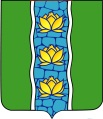 АДМИНИСТРАЦИЯ КУВШИНОВСКОГО РАЙОНАПОСТАНОВЛЕНИЕ26.12.2016  г.				г. Кувшиново				             № 516Об утверждении муниципальной программы Кувшиновского района «Развитие дополнительногообразования на 2017 – 2019 годы»	В соответствии с Порядком принятия решений о разработке муниципальных программ, формировании, реализации и проведения оценки эффективности реализации муниципальных программ Кувшиновского района Тверской области, утвержденных постановлением администрации Кувшиновского района                       от 07.11.2014 № 360-1,ПОСТАНОВЛЯЮ:1. Утвердить муниципальную программу Кувшиновского района «Развитие дополнительного образования на 2017 – 2019 годы» (приложение 1).2. Определить администратором программы С.В.Боброву, директора МБУ ДО «ДМШ» Кувшиновского района.3. Контроль за исполнением настоящего постановления возложить на  заместителя главы администрации Кувшиновского  района, руководителя Комитета по делам культуры, молодежи и туризма С.В.Михайлову.4. Настоящее постановление вступает в силу с момента подписания и подлежит размещению на официальном сайте администрации Кувшиновского района                     в информационно-телекоммуникационной сети Интернет.Глава администрации Кувшиновского  района                                       М.С.АваевПриложениек постановлению администрацииКувшиновского районаот 26.12.2016 № 516Муниципальная программа  Кувшиновского района « Развитие дополнительного образования  на 2017 - 2019 годы»г. Кувшиново 2016 г.ПаспортМуниципальной программы  Кувшиновского районаРаздел I Общая характеристика сферы реализации  муниципальной программыПодраздел I Характеристика текущего состояния образовательной организацииВ настоящее время в муниципальном бюджетном учреждении дополнительного образования «Детская музыкальная школа»  занимается  95 человек от 6,5 до 17 лет по  дополнительной предпрофессиональной общеобразовательной программе  в области искусств «Хоровое пение»  и дополнительным образовательным программам художественно-эстетической направленности: «Музыкальное, вокальное музицирование, «Хоровое пение».Все реализуемые образовательные программы ДМШ оснащены учебно-методическими комплексами.Сильными сторонами деятельности учреждения, как показал проведённый мониторинг, являются: - наличие высококвалифицированных кадров (из  7 педагогических работников 2 преподавателей имеют высшую категорию, 4 - первую категорию, 1 преподаватель аттестован на соответствие занимаемой должности);         - положительные результаты по созданию комфортности пребывания и обучения в ДМШ (удобное местоположение школы, наличие концертного зала, современная обстановка в учебных кабинетах, достаточное количество настроенных музыкальные инструменты, компьютерная и оргтехника, наличие в штатном расписании учреждения должности «настройщик музыкальных инструментов»);        - сотрудничество по заранее намеченному плану совместной деятельности с организациями-партнёрами, что позволило значительно расширить социокультурное пространство, объединить усилия в решении проблем позитивной социализации учащихся, обеспечения духовно-нравственного воспитания, увеличить охват детей мероприятиями, предоставить обучающимся возможность выбора разнообразных форм участия и демонстрации творческих достижений;      - создание здорового психологического климата, атмосферы творчества, взаимоподдержки, командного духа в решении поставленных задач (семинары  для педагогических работников, партнёрский стиль отношений);      - стабильно высокий уровень достижений педагогических работников и воспитанников МБУ ДО ДМШ;      - качественные изменения в квалификационном уровне педагогического состава ДМШ, повысился профессионализм преподавателей (подтверждением этого является успешное прохождение аттестации педагогическими работниками).Подраздел IIОсновные проблемы в сфере реализации муниципальной  программы и их краткое описание, включая анализ причин их возникновения    Основные проблемы деятельности учреждения:  - недостаточное финансирование; - требуется обновление  музыкальных инструментов; - отсутствие отлаженной системной работы с привлечением молодых педагогических кадров; - отсутствие единой локальной сети.Подраздел IIIОсновные направления решения проблем  в сфере реализации муниципальной программе Основными направлениями решения проблем в сфере образовательного учреждения  являются следующие возможности «точки роста»:- обновление и совершенствование дополнительных общеобразовательных программ с учётом модернизации и развития образовательных технологий (нотное и методическое  обеспечения и т.д.).перспектива развития кадрового потенциала; - расширение информационно-рекламной деятельности учреждения; - возможность более широкого использования социокультурного пространства в реализации программ; - системная работа по созданию комфортных и безопасных условий в ДМШ; - дальнейшая разработка и внедрение эффективных форм работы с целью интеграции отделов в организации и проведении мероприятий; - выявление лучших педагогических практик в учреждении и их популяризация; - поддержка семейного воспитания и дальнейшая работа по включению родителей в воспитательно-образовательный процесс.Подраздел IVПриоритеты  муниципальной  политики в сфере реализации  муниципальной  программы Основные приоритеты:                Наличие позитивных изменений в качестве образования, которые станут следствием               внедрения новых образовательных программ, проектов, технологий, форм организации              образовательного процесса,    удовлетворяющих личностные и общие потребности;               -  Повышению конкурентоспособности учреждения в районе и городе;               - Профессиональному росту педагогов;               - Положительной динамике в процессе освоения и исследования педагогами специалистами                и  учащимися новых информационных технологий;              - Расширению и углублению сферы влияния Детской музыкальной школы на образовательную                и социокультурную ситуацию в районе;              - Системности деятельности учреждения в обновлении, сохранении, использовании материально-               технической базы и финансовых ресурсов.              Анализ деятельности учреждения и вышеперечисленные факты позволяют сделать вывод               о готовности учреждения к переходу на новый этап развития, который позволит повысить               конкурентоспособность учреждения в муниципальном образовании Кувшиновский  район.Раздел I1 Цели  муниципальной программы     Муниципальная программа Кувшиновского района «Развитие дополнительного образования на 2017-2019 годы» направлена на достижение цели « Повышение качества,  эффективности дополнительного образования,  способствующего развитию гармонично-развитой личности».           Показателями, характеризующими достижение цели « Повышение качества,  эффективности дополнительного образования,  способствующего развитию гармонично-развитой личности», являются:- доля учащихся, охваченных дополнительным образованием от общей численности учащихся в образовательных организациях.       Значения показателей цели  муниципальной программы по годам ее реализации  приведены в приложении 1 к настоящей  муниципальной программе.Раздел IIIПодпрограммы    Реализация муниципальной  программы связана с выполнением следующих подпрограмм:а) подпрограмма 1: «Реализация дополнительных общеобразовательных                                          и общеразвивающихся программ». Подраздел IПодпрограмма 1 «Реализация дополнительных общеобразовательных и общеразвивающихся программ в учреждении «ДМШ»   Кувшиновского района»                  Глава 1. Задачи подпрограммы Реализация подпрограммы  1 «Реализация дополнительных общеобразовательных и общеразвивающихся программ в учреждении «ДМШ» в Кувшиновском районе» связано с решением следующих задач:а) задача 1 « Создание условий для обеспечения качественным дополнительным образованием, удовлетворяющим современным требованиям».б) задача 2 «Предоставление обучающимся возможности выбора разнообразных форм участия и демонстрации творческих достижений».  Решение задачи 1  « Создание условий для обеспечения качественным дополнительным образованием, удовлетворяющим современным требованиям»  оценивается с помощью следующих показателей:а)  количество детей охваченных муниципальной услугой.б) доля родителей (законных представителей), удовлетворенных качеством предоставляемой услуги. Решение задачи 2 «Предоставление обучающимся возможности выбора разнообразных форм участия и демонстрации творческих достижений»  оценивается с помощью следующих показателей: а) количество детей, привлекаемых к участию в различных уровнях мероприятий.б) количество мероприятий с участием обучающихся.в) систематическое проведение мероприятий по обслуживание пожарной сигнализации. г) количество публикаций в средствах массовой информации.Значения показателей задач подпрограммы 1 по годам реализации  муниципальной программы приведены в приложении 1 к настоящей  муниципальной программе.Глава 2. Мероприятия подпрограммы  Решение задачи 1 «Создание условий для обеспечения качественным дополнительным образованием, удовлетворяющим современным требованиям» осуществляется посредством выполнения следующих мероприятий подпрограммы 1:а)    мероприятие 1 « предоставления услуг в рамках муниципального задания»;б) мероприятие 2 «улучшение материально-технической и методической базы для обеспечения оказываемой услуги».           Решение задачи  2 «Предоставление обучающимся возможности выбора разнообразных форм участия и демонстрации творческих достижений». осуществляется посредством выполнения следующих административных  мероприятий и мероприятий подпрограммы 1:а) мероприятие 1 «организация участия в региональных, областных, всероссийских, международных фестивалях, конкурсах и других мероприятий»;б) мероприятие 2 «обеспечение комплексной безопасности учреждения ДО»;в) административное мероприятие « освещение в средствах массовой информации об участии и достижениях обучающихся».  Выполнение каждого административного мероприятия и мероприятия подпрограммы 1 оценивается  с показателями, перечень которых и их значения по годам реализации муниципальной программы приведены в приложении 1 к настоящей программе.Глава 3. Объем финансовых ресурсов, необходимый для реализации подпрограммы  Общий объем бюджетных ассигнований, выделенный на реализацию подпрограммы 1, составляет  10 287,0 тыс. рублей.   Объем бюджетных ассигнований, выделенный на реализацию подпрограммы 1, по годам реализации  муниципальной  программы в разрезе задач, приведен в таблице.Таблица Наименование программы               Муниципальная программа Кувшиновского района «Развитие дополнительного образования на 2017-2019 годы» (далее также- муниципальная программа)Главный администратор муниципальной программы Администрация  Кувшиновского района Администратор программы МБУ ДО «ДМШ»Срок реализации программы2017 – 2019 годыЦели  муниципальной программыЦель программы  « Повышение качества,  эффективности дополнительного образования,  способствующего развитию гармонично-развитой личности».ПодпрограммыПодпрограмма  1 « Реализация дополнительных  общеобразовательных и общеразвивающихся программ»Ожидаемые результаты реализациипрограммыРасширение возможностей для творческого развития личности ребенка. Личностный рост обучающихся и педагогов, закрепленный в их творческих достижениях. Востребованность населением реализуемых программ дополнительного образования детей. Объемы и источники финансирования программы по годам ее реализации в разрезе подпрограммОбщий объем финансирования муниципальной  программы на
 2017-2019 годы –  10 287 ,0 тыс.рублей:. –  подпрограмма 1 – 3429,0 тыс.рублей; . –  подпрограмма 1 –3429,0 тыс.рублей;. –  подпрограмма 1 –3429,0 тыс.рублей;№ п/пЗадачи подпрограммы 1По годам реализации государственной программы, тыс. руб.По годам реализации государственной программы, тыс. руб.По годам реализации государственной программы, тыс. руб.Всего,тыс. руб.№ п/пЗадачи подпрограммы 12017год2018 год2019 годВсего,тыс. руб.1234561Задача 1 3 349,03 349,03 349,010 047,02Задача 280,080,080,0240,0Итого, тыс. руб.Итого, тыс. руб.3 429,03 429,03 429,010 287,0